«Русская зима 2016»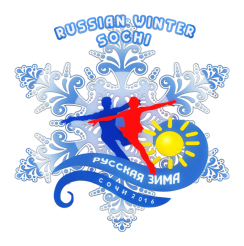 16 – 21 февраля 2016 г.любительские соревнования по фигурному катанию на конькахИнформационное письмо 4б.Уважаемые, любители фигурного катания!Оргкомитет предлагает вам варианты бюджетного размещения внизу (в Адлере). Предлагаемые отели находятся достаточно близко к ЖДвокзалу. У них высокий рейтинг. ПОКА, есть свободные места на дни наших соревнований.Бюджетное размещение внизу (Адлер):Мини-гостиница «Илиада» Сайт: http://www.hotel-iliada.ru/1/ Адрес: г. Сочи-Адлер, ул. Просвещения 122Железнодорожный вокзал Адлер находится в 5-10 минутах ходьбы.Предоплата только за первые сутки проживания, остальное расчет – на месте по приезду.Мини-гостиница «Илиада» предлагается, как базовый отель, т е возможно групповое заселение со скидкой. Детальная информация будет представлена Вам при получении Вашей заявки по форме, в которой необходимо указать:название гостиницыФИ участникаФИ размещающихся лиц (включая или не включая участника)категорию номера (с указанием раздельной или совмещённой кровати)даты проживания (количество ночей)время заездаЗаявки присылайте на е-мэйл: silver-dream@inbox.ru с ОБЯЗАТЕЛЬНОЙ пометкой «Размещение» в теме письма.Гостевой дом «Карин»Сайт: http://www.101hotels.ru/main/cities/adler/gostevoy_dom_karin.html Адрес: ул. Ленина, д. 212, лит. А, Адлер, Сочи, Россия+7 (8622) 59-08-36,   +7 (8622) 96-98-37Железнодорожный вокзал Адлер находится в 5-10 минутах ходьбы.Мини-гостиница «Atlantida» Сайт: www.booking.com Адрес: ул. Ленина 250, Адлер,Гостевой дом «Ключевой 9» Сайт: www.booking.com Адрес: Ключевой переулок 9, АдлерДо железнодорожного вокзала 5-7 мин пешком.Гостевой дом «Лазурный Адлер» Адрес: Белорусская Улица 24, Адлер,В 15минутах ходьбы от ТЦ «Новый Век», рядом с которым автобусная остановка городского транспорта до Красной поляны. «Эко Дом» Сайт: www.booking.comАдрес: Ул. Панфилова 18, АдлерЖелезнодорожный вокзал Адлер находится в 10 минутах ходьбы.Успехов Вам в подготовке к соревнованиям! ДОБРЫХ  ВАМ  СТАРТОВ! И  ИНТЕРЕСНОГО   ПРЕБЫВАНИЯ   В  КРАСНОЙ   ПОЛЯНЕ!С  уважением, Оргкомитет соревнований «Русская зима 2016»,   19/11-2015.